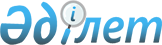 О внесений изменений в постановление акимата города Приозерск от 5 февраля 2015 года № 5/1 "Об утверждении Положения государственного учреждения "Аппарат акима города Приозерск Карагандинской области"Постановление акимата города Приозерск Карагандинской области от 23 апреля 2015 года № 18/16. Зарегистрировано Департаментом юстиции Карагандинской области 22 мая 2015 года № 3215

      В соответствии с Законом Республики Казахстан от 23 января 2001 года "О местном государственном управлении и самоуправлении в Республике Казахстан", акимат города Приозерск ПОСТАНОВЛЯЕТ:

      1. 

Внести в постановление акимата города Приозерск от 5 февраля 2015 года № 5/1 "Об утверждении Положения государственного учреждения "Аппарат акима города Приозерск Карагандинской области" (зарегистрировано в Реестре государственной регистрации нормативных правовых актов за № 3013, опубликовано в газете "Приозерский вестник" 13 марта 2015 года № 10/395) следующие изменения:



      в Положении государственного учреждения "Аппарат акима города Приозерск Карагандинской области" в пункте 14:

      подпункт 1) изложить в следующей редакции:



      "1) материально-техническое обеспечение деятельности акима города и работников аппарата;";

      подпункт 2) изложить в следующей редакции:



      "2) правовое обеспечение деятельности акима города и работников аппарата;";

      подпункт 3) изложить в следующей редакции:



      "3) организационное обеспечение деятельности акима города и работников аппарата.".

      2. 

Настоящее постановление вводится в действие со дня первого официального опубликования.

 
					© 2012. РГП на ПХВ «Институт законодательства и правовой информации Республики Казахстан» Министерства юстиции Республики Казахстан
				

      Аким городаК. Камзин